Технологическая карта учебного занятия 
в формате экспериментариумаРаздел 1. Общая информация об экспериментариумеРаздел 2. Информация о рабочей группеРаздел 3. Блок общего образованияОбщая информацияМодель занятияЗадание 5. В книге А.Волкова «Волшебник Изумрудного города» стены города были из зеленого мрамора, а на башнях красовались изумруды.  Минералы мрамор, кальцит и арагонит имеют  разную структуру, но одинаковый химический состав -  CaCO3.  Как называется данная причина многообразия веществ?.................................................Минерал берилл и его разновидности (изумруд, аквамарин)  – это алюмосиликат бериллия  Be3Al2(SiO3)6.  В  составе берилла  ВеО — 14,1%, А12О3 — 19,0%, SiO2 — 66,9%. Зеленый цвет ему придает примесь Cr2O3. Какой вид химической связи соединений в составе изумруда и тип кристаллической решетки изумруда?.......................................................................................................................................................................................................................................Задание 6. Проведи исследование соединений хрома (III). Запиши уравнения. Какие химические свойства проявляет гидроксид хрома (III)?........................................................................................................................................................................................................................................................................................................................................................................................................................................................................................................................................................................................................................................................................................Тест. Вариант____.......................................................................................................................................................................................................................................................................................................................................................................................................................«Дополни предложения» Для меня занятие было.............................................................................Я на экспериментариуме............................................................................Для меня было интересным.......................................................................Ф.И_________________________Класс______Лагерь, отряд____________I.Основные виды химической связиЗадание 1.  Укажи  вид химической связи в соответствии с рисунком, объясни механизм образования данного вида связи.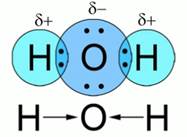 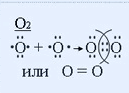 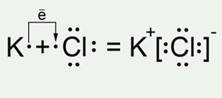 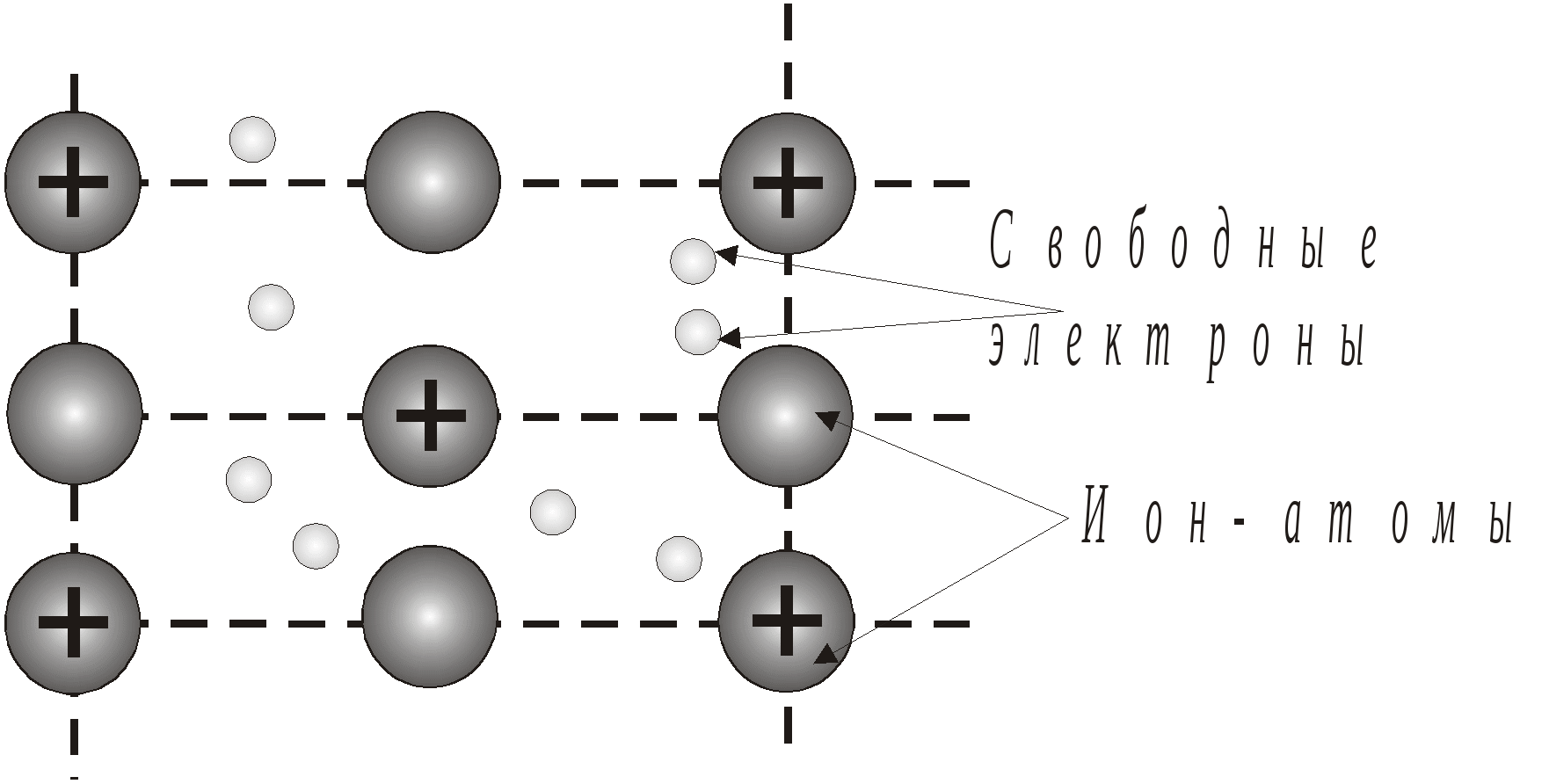 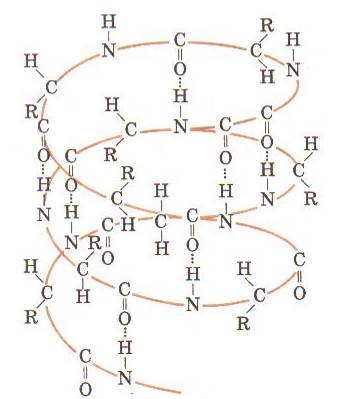 Укажи  вид химической связи для веществ: бром, хлорид кальция, аммиак, иодид натрия, магний, фтороводород, озон.....................................................................................................................................................................................................................II. Кристаллические решеткиЗадание 2. Рассмотри в микроскоп образцы твердых веществ. На какие две группы их можно разделить? .............................................................................Задание 3: Найди соответствие типа кристаллической решетки, физических свойств веществ и примеров веществ. Дай ответ в виде последовательности цифр, например, 1    -   2  -  4, 6,8 Ответы:_____________________________________________________III. Причины многообразия веществЗадание 4. Укажи под картинками причины многообразия веществ: полиморфизм, аллотропия, изомерия и гомология.Полиморфизм..................................................................................................................................................................................................................................................................................................................................................................................................................................................................................................................................................................................................................................................................................................................................Аллотропия..................................................................................................................................................................................................................................................................................................................................................................................................................................Изомерия......................................................................................................................................................................................................................................................................................................................................................................................................................................Гомология.....................................................................................................................................................................................................................................................................................................................................................................................................................................................................................................................................................................................Для каждого вещества укажи вид химической связи и тип кристаллической решетки.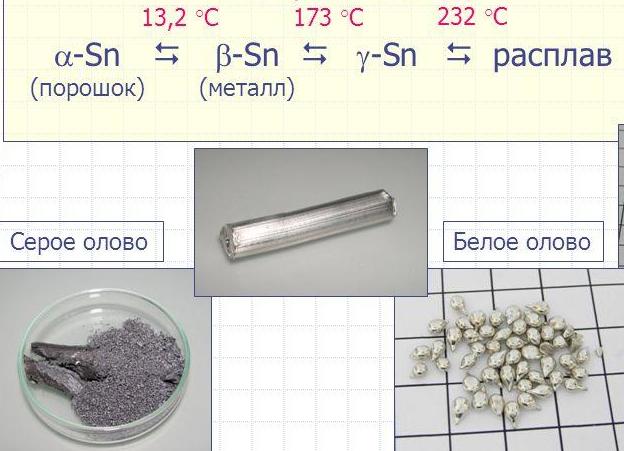 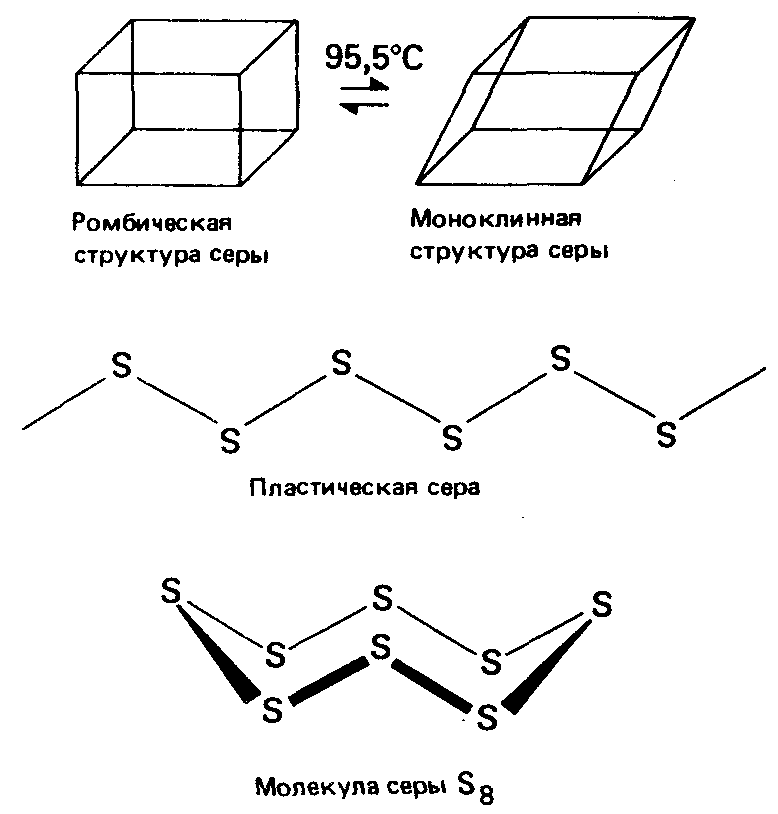 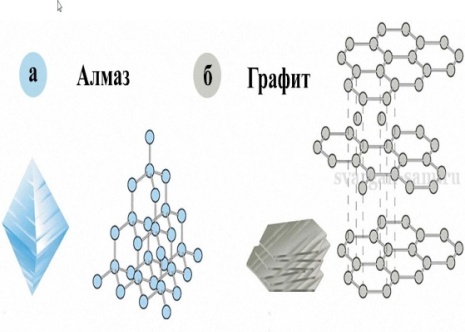 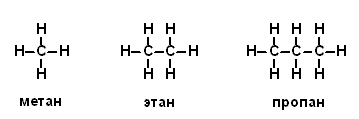 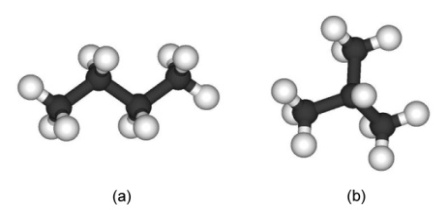 Информация о сопровождении и обеспечении 
блока общего образования в рамках экспериментариумаНомер и тематика смены12 смена 2018 г. («Артек – единство разных»)Название (тема) занятия«Многообразие веществ в окружающем мире»Класс11 классыПредметные областиХимия, физикаРазработчик(и) занятия Кайгородцева Наталья Николаевна – учитель химииЦель занятияСоздание условий для развития у обучающихся компетенций учебно-исследовательской деятельности и коммуникативных навыков при изучении темы «Химическая связь. Строение вещества. Многообразие веществ в окружающем мире»Задачи занятияАктуализировать знания обучающихся о видах химической связи, типах кристаллических решеток.Сформировать понимание у обучающихся причин многообразия веществ в окружающем мире: явлений полиморфизма, аллотропии, изомерии, гомологии.Повысить интерес обучающихся к самостоятельной исследовательской деятельности. Сформировать понимание того, что  окружающий мир  является единством многообразия химических веществ и объектом познанияКраткое описание занятия (аннотация)На экспериментариуме обучающимся предстоит ответить на ряд вопросов: "Почему алмаз и графит так различны по свойствам, хотя состоят только из атомов углерода? В чем причина гибели полярной экспедиции Роберта Скотта? Почему органических веществ около 25 млн., а неорганических всего 200 тыс.? Что общего между изумрудом, аквамарином и бериллом?» Обучающиеся в составе исследовательских групп изучат причины многообразия веществ: полиморфизм, аллотропию, изомерию и гомологию; познакомятся с образцами различных веществ и проведут химические опытыДидактические единицы (единицы содержания)Химия: виды химической связи, типы кристаллических решеток, явления аллотропии, изоморфизма, гомологии, изомерии;  физика: электронная и ионная проводимость, проводники первого и второго родаОбъем и распределение учебного времени занятий в составе экспериментариумаСостав рабочей группыСостав рабочей группыНаправления деятельности (задачи)Учитель-разработчик (химия)Кайгородцева Наталья НиколаевнаРазработка экспериментариума, подготовка технологической карты, дидактического и информационного материала, подбор информационных источников, постановка задач и разъяснение способов деятельности обучающихся в рамках самостоятельной работы, предметное консультирование, организация рефлексии обучающихся по итогам самостоятельной работы в предметном блоке, разработка критериев оценки результатов самостоятельной работы в модуле, проведение аттестации обучающихся по экспериментариуму, участие в презентации творческих продуктовУчитель-сореализатор -Педагогический работник детского лагеряСопровождение учеников во время создания творческого продукта, подготовка обучающихся к выступлению на мероприятиях лагеряЗаместитель директора школы по координации образовательных программОрганизация межструктурного взаимодействия (школа, лагерь, дополнительное образование). Взаимодействие с подразделениями, отвечающими за материально-техническое, транспортное сопровождение занятия и специалистом, курирующим заключение договоров. Контроль над проведением сетевого образовательного занятия на практикеЗаместитель директора школы по учебной работеКонсультирование разработчика занятия по методическим и организационным вопросам, помощь в составлении технологических карт, редактирование технологических карт, контроль над проведением сетевого образовательного занятия на практике, анализ проведённого занятияРеализатор(ы)Реализатор(ы)Реализатор(ы)Кайгородцева Наталья Николаевна – учитель  химииКайгородцева Наталья Николаевна – учитель  химииКайгородцева Наталья Николаевна – учитель  химииТема занятия в рамках экспериментариумаТема занятия в рамках экспериментариумаТема занятия в рамках экспериментариума«Многообразие веществ в окружающем мире»«Многообразие веществ в окружающем мире»«Многообразие веществ в окружающем мире»Кол-во часов данного блока в рамках экспериментариумаКол-во часов данного блока в рамках экспериментариумаКол-во часов данного блока в рамках экспериментариума222Предметное содержание общего образования в соответствии с КТППредметное содержание общего образования в соответствии с КТППредметное содержание общего образования в соответствии с КТПТемы занятий (по КТП)Темы занятий (по КТП)Кол-во часов (по КТП)Предметное содержание общего образования в соответствии с КТППредметное содержание общего образования в соответствии с КТППредметное содержание общего образования в соответствии с КТП1.Виды химической связи. Типы кристаллических решеток1.Виды химической связи. Типы кристаллических решеток1Предметное содержание общего образования в соответствии с КТППредметное содержание общего образования в соответствии с КТППредметное содержание общего образования в соответствии с КТП2. Причины многообразия веществ2. Причины многообразия веществ1Педагогические и образовательные технологииПедагогические и образовательные технологииПедагогические и образовательные технологииСетевое образовательное взаимодействие,экспериментариум,кейс-методСетевое образовательное взаимодействие,экспериментариум,кейс-методСетевое образовательное взаимодействие,экспериментариум,кейс-методИспользуемые площадки проведенияИспользуемые площадки проведенияИспользуемые площадки проведения1) Школа (химическая лаборатория);2) лагерь (фойе, студия в лагере),3) территория лагеря1) Школа (химическая лаборатория);2) лагерь (фойе, студия в лагере),3) территория лагеря1) Школа (химическая лаборатория);2) лагерь (фойе, студия в лагере),3) территория лагеряТематические партнёрыТематические партнёрыТематические партнёры---Общие ожидаемые результаты занятия (продукты и эффекты)
и формы контроля результатовОбщие ожидаемые результаты занятия (продукты и эффекты)
и формы контроля результатовОбщие ожидаемые результаты занятия (продукты и эффекты)
и формы контроля результатовОбщие ожидаемые результаты занятия (продукты и эффекты)
и формы контроля результатовОбщие ожидаемые результаты занятия (продукты и эффекты)
и формы контроля результатовОбщие ожидаемые результаты занятия (продукты и эффекты)
и формы контроля результатов1.Продукты, созданные обучающимисяЗаполненный рабочий лист по итогам экспериментального исследованияЗаполненный рабочий лист по итогам экспериментального исследованияЗаполненный рабочий лист по итогам экспериментального исследованияЗаполненный рабочий лист по итогам экспериментального исследования2.Эффекты занятияПовышение мотивации к изучению химии;овладение  навыками исследовательской работы и информационного поиска; овладения навыками  взаимодействия в группе;развитие коммуникативных навыков (умения работать с текстом, составлять устный и письменных ответы)Повышение мотивации к изучению химии;овладение  навыками исследовательской работы и информационного поиска; овладения навыками  взаимодействия в группе;развитие коммуникативных навыков (умения работать с текстом, составлять устный и письменных ответы)Повышение мотивации к изучению химии;овладение  навыками исследовательской работы и информационного поиска; овладения навыками  взаимодействия в группе;развитие коммуникативных навыков (умения работать с текстом, составлять устный и письменных ответы)Повышение мотивации к изучению химии;овладение  навыками исследовательской работы и информационного поиска; овладения навыками  взаимодействия в группе;развитие коммуникативных навыков (умения работать с текстом, составлять устный и письменных ответы)Формы контроля результатовФормы контроля результатовФормы контроля результатовФормы контроля результатовКритерии оценки результатовКритерии оценки результатовПроверка правильности проведения эксперимента и его описания при работе в группе, презентации результатов исследованияПроверка правильности проведения эксперимента и его описания при работе в группе, презентации результатов исследованияПроверка правильности проведения эксперимента и его описания при работе в группе, презентации результатов исследованияПроверка правильности проведения эксперимента и его описания при работе в группе, презентации результатов исследованияПравильность проведения химических превращений с соблюдением техники безопасности;правильность описания наблюдаемых явлений;правильность составления уравнений химических реакций;правильность и полнота изложения информации  в устной формеПравильность проведения химических превращений с соблюдением техники безопасности;правильность описания наблюдаемых явлений;правильность составления уравнений химических реакций;правильность и полнота изложения информации  в устной форме Проверка индивидуальных рабочих (оценочных) листов обучающихся  Проверка индивидуальных рабочих (оценочных) листов обучающихся  Проверка индивидуальных рабочих (оценочных) листов обучающихся  Проверка индивидуальных рабочих (оценочных) листов обучающихся Правильность проведенных обучающимися лабораторных исследований и их описание;процент верно выполненных обучающимися разноуровневых заданий Правильность проведенных обучающимися лабораторных исследований и их описание;процент верно выполненных обучающимися разноуровневых заданий Этапы занятияПримерное времяФорма реализацииМесто проведенияОргмомент2 минутыУчитель кратко знакомит учащихся с  инструктажом по ТБ, тематикой экспериментариума, определяет вместе с ними основную учебную задачу, а также распределяет их по группамШкола, химическая лабораторияМотивация обучающихся и актуализация имеющихся у них знаний 5 минутУчитель задает вопросы обучающимся "Почему алмаз и графит так различны по свойствам, хотя состоят только из атомов углерода? В чем причина гибели полярной экспедиции Роберта Скотта? Почему органических веществ около 25 млн., а неорганических всего 200 тыс.? Что общего между изумрудом, аквамарином и бериллом?»Школа, химическая лабораторияЦелеполагание: постановка цели и определение задач, необходимых для достижения цели3 минутОбсуждение плана действий по решению задач занятия к экспериментальному осуществлению окислительно-восстановительных реакцийШкола, химическая лабораторияИзучение нового материала 60 минутОбучающиеся рассматривают различные виды химической связи и типы кристаллических решеток. Изучают с помощью микроскопа  кристаллические и аморфные вещества. Обобщают знания о типах кристаллических решеток. Работают в группах, изучают причины многообразия веществ: полиморфизм, аллотропию, изомерию, гомологию. Рассуждают о видах химической связи, типах кристаллических решеток на примере драгоценных камней (изумруда). Проводят эксперимент по получению соединений хрома и изучению их свойствШкола, химическая лабораторияЗакрепление10 минутЗаполнение обучающимися рабочих листов, выполнение разноуровневых заданийШкола, химическая лабораторияПодведение итогов и оценивание5 минутОбучающиеся вместе с учителем подводят итоги своей деятельности, проводят самооценивание и оценивание работы в группеШкола, химическая лабораторияРефлексия5 минутУстная рефлексия. Ответь на вопрос: «Для меня сегодняшнее занятие….Школа, химическая лабораторияТип кристаллической решеткиФизические свойства веществаПримеры веществ1.Молекулярная2.Ионная3.Металлическая 4.Атомная1.Твердые, пластичные, электропроводные2.При обычных условиях среди этих веществ есть газы, жидкости, твердые вещества. В кристаллическом состоянии летучие, хрупкие,  легкоплавкие3.Твердые, нелетучие вещества, тугоплавкие, проводят электрический ток в растворах и расплавах4.При обычных условиях все твердые вещества, тугоплавкие, нелетучие, в воде нерастворимые1. алмаз  2. лед3. пищевая сода4. свинец5. сера  6. метиловый спирт7. поваренная соль8. натрий9. кремнезем 10. йодПеречень необходимого 
с указанием требованийНазначениеКоличество1. Транспортное обеспечение1. Транспортное обеспечение1. Транспортное обеспечение1. Транспортное обеспечение2. Материальное сопровождение2. Материальное сопровождение2. Материальное сопровождение2. Материальное сопровождениеНабор химических реактивовДля проведения эксперимента11Бумага А4Для печати рабочих листов обучающихся1 пачкаВидео – и фотоаппаратураДля фиксации результатов экспериментариума3. Информационно-техническое сопровождение3. Информационно-техническое сопровождение3. Информационно-техническое сопровождение3. Информационно-техническое сопровождениеСпециалист по ИКТДля редактирования творческого продукта в рамках лагерной деятельности4. Прочее обеспечение4. Прочее обеспечение4. Прочее обеспечение4. Прочее обеспечение